ПРОЕКТ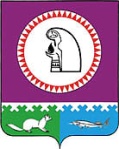 О внесении изменений и дополнений   в Положение о порядке назначенияи проведения опроса граждан в городском поселении Октябрьское                                             В целях приведения муниципального нормативного правового акта в соответствие с Законом Ханты-Мансийского автономного округа – Югры от 27.04.2016 № 37-оз «Об отдельных вопросах назначения и проведения опроса граждан в муниципальных образованиях Ханты-Мансийского автономного округа – Югры»,  Совет депутатов городского поселения Октябрьское РЕШИЛ:1. Внести в Положение о порядке назначения и проведения опроса граждан в городском поселении Октябрьское, утвержденное решением Совета депутатов городского поселения Октябрьское от 27.06.2006 № 32, следующие изменения и дополнения:1.1. в части 3 статьи 1 слово «города» заменить словами «городского поселения Октябрьское»; 1.2 статью 2 изложить в новой редакции:«Статья 2. Инициатива проведения опроса граждан и вопросы, рассматриваемые при проведении опросаОпрос проводится по инициативе:- Совета депутатов городского поселения Октябрьское (далее – Совет депутатов) или главы городского поселения Октябрьское – по вопросам местного значения;- органов государственной власти Ханты-Мансийского автономного округа – Югры – для учета мнения граждан при принятии решения об изменении целевого назначения земель муниципального образования для объектов регионального и межрегионального значения. 2. Инициатор опроса, указанный в пункте 1 настоящей статьи (за исключением Совета депутатов), обращается с письменным ходатайством о выдвижении инициативы о назначении опроса в Совет депутатов.Инициатор опроса, указанный в подпункте 1 пункта 1 настоящей статьи (за исключением главы городского поселения Октябрьское), оформляет соответствующее решение о выдвижении инициативы о назначении опроса. 3. Ходатайства главы городского поселения Октябрьское, органов государственной власти  Ханты-Мансийского автономного округа – Югры и решение Совета депутатов  о выдвижении инициативы о назначении опроса должны содержать формулировку вопроса (вопросов), предлагаемого (предлагаемых) при проведении опроса, и наименование территории, на которой предполагается проведение опроса. Формулировка вопроса (вопросов), предлагаемого (предлагаемых) при проведении опроса, должна исключать его (их) множественное толкование.»;1.3. в статье 4 слова «органов местного самоуправления» заменить словами «Совета депутатов или главы городского поселения Октябрьское»;1.4. часть 1 статьи 5 изложить в новой редакции:«1. Решение о назначении опроса принимается Советом депутатов.»; часть 3 статьи 5 изложить  в новой редакции:«3. Решение Совета депутатов о назначении опроса подлежит официальному обнародованию путем размещения в общедоступных местах, а также на официальном сайте городского поселения Октябрьское в сети «Интернет» не позднее, чем за 10 дней до проведения опроса.»; 1.6. статью 5 дополнить частью 4 следующего содержания:«4. Совет депутатов принимает решение об отказе в назначении опроса в случаях:- выдвижения инициативы о проведении опроса ненадлежащими субъектами;- внесения вопроса, который не может быть предметом опроса.». 1.7. статью 8 дополнить частью 4 следующего содержания:«4. Опрос проводится не позднее трех месяцев со дня принятия решения о назначении опроса.»;1.8. часть 3 статьи 9 дополнить пунктом 3.1 следующего содержания:«3.1. Опрос признается недействительным, если более 50 процентов опросных листов, заполненных участниками опроса, признаны недействительными по основаниям, установленным в решении Совета депутатов о назначении опроса.»;1.9. часть 1 статьи 10 изложить в новой редакции:«1. Результаты опроса граждан носят рекомендательный характер, не являются обязательными для органов местного самоуправления и должностных лиц органов местного самоуправления, а также органов государственной власти Ханты-Мансийского автономного округа – Югры, но могут учитываться ими при принятии соответствующих вопросов.».2. Обнародовать настоящее решение путем размещения в общедоступных местах, а также на официальном сайте городского поселения Октябрьское в сети «Интернет».4. Решение вступает в силу после его официального обнародования. 5. Контроль за исполнением решения возложить на постоянную комиссию Совета депутатов городского поселения Октябрьское по социальным вопросам (Хатылов Я.Ю.).Глава городского 						Председатель Совета депутатов поселения Октябрьское                                                      городского поселения Октябрьское                                            _________________ В.В. Сенченков           		_______________ Л.Н. Черкасова«____»_____________ 2017 года				«____»______________2017 года СОВЕТ ДЕПУТАТОВ ГОРОДСКОЕ ПОСЕЛЕНИЕ ОКТЯБРЬСКОЕОктябрьского районаХанты-Мансийского автономного округа - ЮгрыРЕШЕНИЕСОВЕТ ДЕПУТАТОВ ГОРОДСКОЕ ПОСЕЛЕНИЕ ОКТЯБРЬСКОЕОктябрьского районаХанты-Мансийского автономного округа - ЮгрыРЕШЕНИЕСОВЕТ ДЕПУТАТОВ ГОРОДСКОЕ ПОСЕЛЕНИЕ ОКТЯБРЬСКОЕОктябрьского районаХанты-Мансийского автономного округа - ЮгрыРЕШЕНИЕСОВЕТ ДЕПУТАТОВ ГОРОДСКОЕ ПОСЕЛЕНИЕ ОКТЯБРЬСКОЕОктябрьского районаХанты-Мансийского автономного округа - ЮгрыРЕШЕНИЕСОВЕТ ДЕПУТАТОВ ГОРОДСКОЕ ПОСЕЛЕНИЕ ОКТЯБРЬСКОЕОктябрьского районаХанты-Мансийского автономного округа - ЮгрыРЕШЕНИЕСОВЕТ ДЕПУТАТОВ ГОРОДСКОЕ ПОСЕЛЕНИЕ ОКТЯБРЬСКОЕОктябрьского районаХанты-Мансийского автономного округа - ЮгрыРЕШЕНИЕСОВЕТ ДЕПУТАТОВ ГОРОДСКОЕ ПОСЕЛЕНИЕ ОКТЯБРЬСКОЕОктябрьского районаХанты-Мансийского автономного округа - ЮгрыРЕШЕНИЕСОВЕТ ДЕПУТАТОВ ГОРОДСКОЕ ПОСЕЛЕНИЕ ОКТЯБРЬСКОЕОктябрьского районаХанты-Мансийского автономного округа - ЮгрыРЕШЕНИЕСОВЕТ ДЕПУТАТОВ ГОРОДСКОЕ ПОСЕЛЕНИЕ ОКТЯБРЬСКОЕОктябрьского районаХанты-Мансийского автономного округа - ЮгрыРЕШЕНИЕСОВЕТ ДЕПУТАТОВ ГОРОДСКОЕ ПОСЕЛЕНИЕ ОКТЯБРЬСКОЕОктябрьского районаХанты-Мансийского автономного округа - ЮгрыРЕШЕНИЕ«»20017 г.№пгт. Октябрьскоепгт. Октябрьскоепгт. Октябрьскоепгт. Октябрьскоепгт. Октябрьскоепгт. Октябрьскоепгт. Октябрьскоепгт. Октябрьскоепгт. Октябрьскоепгт. Октябрьское